The Word 2007 (and Later) Equation EditorWhen the Equation Editor Should Be UsedThe equation editor should be used to format your equations.  In some cases you can use simple Word commands, such as superscript (<control>+) and subscript (<control>=) to format simple variables, as when you wish to say, “L1 is the length of the beam,” but in doing so, you should pay attention to the font in which the variable is displayed.  For example, variables should be formatted in italic font, while function names and units of measure should be in regular font.  (It is often easiest to use a shortcut key, as described below, to jump into the equation editor, even if you are simply typing a variable name).Why the Equation Editor Should Be UsedSome equations will be nearly impossible to represent without this editor.  Others will simply look unprofessional.  Compare the following:dy       ax2 + bx + c---  =  --------------- sin()dx           (x – )2The second form looks better, requires about a third of the time to create with the equation editor, and is far easier to modify.  You can save substantial time if you become familiar with the shortcut commands within the equation editor.  This document describes the use of the editor available in Word 2007.  This environment differs from the keystroke-based editor that was available in previous versions of Word or in Mathtype. Its syntax is similar to that of Te a typesetting program that pre-dates Microsoft Word.How to Enter the Equation Editor QuicklyThe quickest way to enter the equation editor is the shortcut key <alt>= (hold down the <alt> key while you type “=”).  You can also click on “Equation” under the “Insert” tab, but this sequence can become cumbersome when you are setting a large number of equations or defining multiple variables within text.  The need to move your hands from the keyboard to the mouse (or mouse pad) slows your typing.You now have no excuse not to use the equation editor on a casual basis.  It is only one keystroke away.While in the equation editor, you can use various symbols and keywords instead of the more cumbersome menu bar.  A more complete description of the codes used by the equation editor and the syntax and philosophy behind it is given by Sargent [1].Single characters, such as _, ^ and / that have special meanings.Keywords such as \alpha that will be translated to symbols (in this case, ).Keywords such as \sqrt and \overbrace will modify expressions that are correctly grouped.Note: Spaces that you type are important to the equation editor because they tell the editor when it is time to translate a part of the equation you are typing.  Where it is necessary for clarity in this document, a space will be represented by the sequence <sp>.Equation Display ModesIf you click on an equation, it will become highlighted, as shown in Figure 1.  When you then click on the blue downarrow at the lower right, five options appear.  “Save as new equation…” allows you to keep the equation as a building block, which makes it available from the “Insert” ribbon.  “Professional” means that the equation should be displayed as a formatted equation.  “Linear” means to show the equation in its raw form, similar to the way that the equation was typed, but with some of the typed codes translated into special characters.  “Display” means that the equation will be formatted in a way that is appropriate for an equation between paragraphs.  “Inline” means that the equation will be formatted in a way that is appropriate for an equation within a paragraph.  Inline equations tend to be more compressed than displayed equations.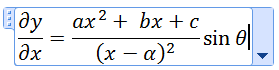 Figure 1: The appearance of an equation.Equation Editor OptionsIf you find that the equation editor does not format some aspects of equations according to your taste, you may be able to change those aspects with the Equation Options menu.  To find this menu, enter the equation editor (<alt>=), and when the “Design” ribbon appears, click on the arrow (circled in red in Figure 2) at the lower-right corner of the “Tools” group.  This menu allows you to change, for example, the default font for equations, the placement of integral limits, and margins.  It also is the gateway to the Math Autocorrect window discussed in the next section.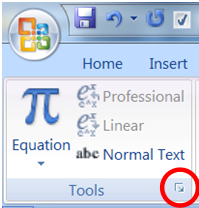 Figure 2: The tools group of the Design ribbon.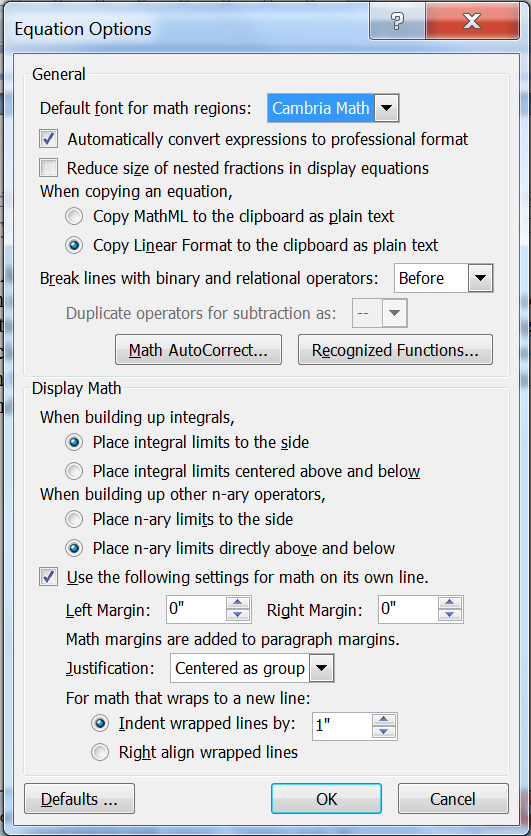 Figure 3: The Equation Options menu.Math Autocorrect: A Useful Look-up ToolMath Autocorrect is an easily remembered tool that will allow you to look up the commands for certain symbols.  Click “Math Autocorrect” on the Equation Options menu to obtain the display shown in Figure 3. This display shows a large number of the commands required to obtain specific symbols.  It also allows you to define your own shortcuts.  For example, if you frequently needed the character  (Gha), you could enter the equation editor, go to the Insert ribbon, and use the Symbol menu to insert the character (selected from the Latin Extended-B font).  Then highlight that character and go to the Math Autocorrect menu.  The menu will appear as shown in Figure 4.  Now type \Gha in the window under “Replace,” click on Add, and return to word.  Thereafter, the equation editor will replace \Gha with .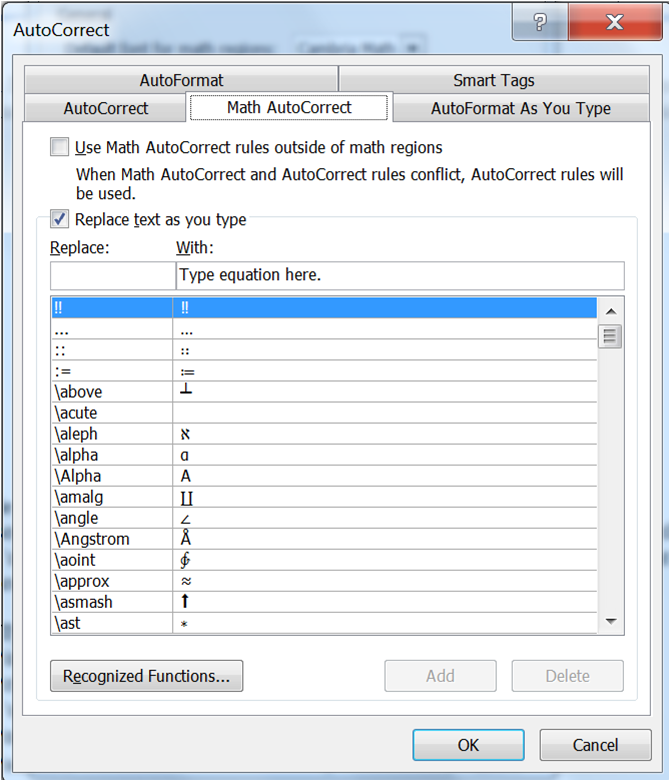 Figure 3: Math Autcorrect Window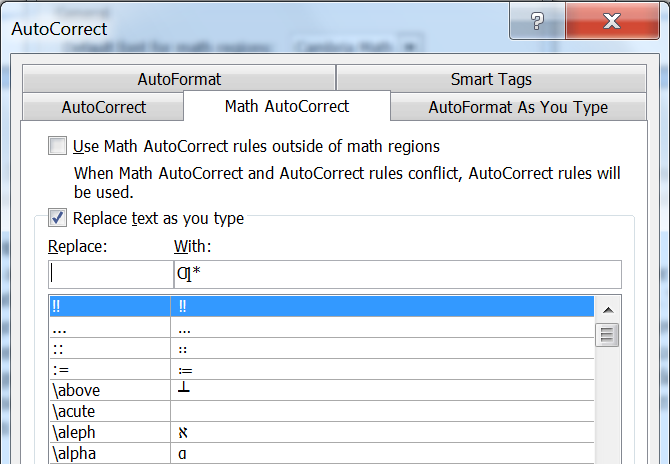 Figure 4: When you call up the autocorrect window with a character highlighted, it will prompt you for a replacement sequence for that character.The autocorrect tool is particularly useful for commands that are relatively complicated and that you do not use frequently enough to remember them.  For example, you can define “threexthree” to be [\matrix(&&@&&@&&)], i.e.Insertion of Single SymbolsKeywords can be used to quickly insert a limited number of frequently used symbols.  Keywords are case-sensitive (e.g., \rightarrow is different from \Rightarrow).  If you need a single symbol that does not appear on this list, see the section Symbols that Lack Keywords.Insertion of SpacesBecause spaces have special meaning in the equation editor, and because the equation editor usually handles spacing appropriately, the spacebar cannot usually be used to add spaces within equations.  However, spaces can be inserted with the following keywords: (Keywords \medsp, \thicksp and vthicksp also exist, but \medsp is a not-so-useful synonym for no space at all, and \thicksp and \vthicksp are synonyms for \thinsp).\hairsp	a small space	e.g. \thinsp	a wider space	e.g. \ensp		a yet wider space	e.g. Grouping and BracketsThe equation editor causes brackets (such as [], {} and ( )) to grow to the size of the expression within them.  However, parentheses are the grouping character and will not display when used as such (e.g. when you use “(a+b)/c” to obtain  instead of ).  To force parentheses to display in those cases, you must double them (e.g. ((a+b))/c gives ).  To prevent brackets from being reformatted, precede them by the “\” character.  Some examples follow.Superscripts and SubscriptsThe _ and ^ keys are used to insert superscripts and subscripts.  Grouping is important because it distinguishes between  and .  Terms can be grouped by enclosing them in parentheses, where the parentheses themselves do not print.  Some simple examples follow:Division and StackingUse the “/” character for division.  The equation editor will reformat the expression to place the numerator above the denominator.  To prevent vertical buildup of the fraction, use “\/” instead of “/” alone. As with superscripts and subscripts, you can use parentheses to group expressions into a numerator and denominator.  Examples follow:If you need to stack expressions without the horizontal division line, use \atop or \matrix.  The vertical bar “|” can also be used in place of \atop. The syntax for matrices tends to lead to expressions that are difficult to read.  An easier approach is to enter the equation editor with <alt>+ and then use the Matrix dropdown menu in the structures group to insert the closest approximation to the matrix that you need.  To add extra columns and rows, click on the equation and then click on the small blue down-arrow and scroll down to “Linear” to change the display to linear, then insert “&” and “@” symbols as appropriate, and return to “Professional.”Parentheses size control with \phantom and \smashThe keywords \phantom and \smash can be used to force brackets and parentheses to have a specific size.This example shows a Routh matrix that was constructed with the aid of “\vphantom.”Without the \vphantom, the vertical spacing of the stack of  symbols on the left would not match with that of the two columns on the right.  The syntax is\open\matrix(s^3@s^2@\vphantom(1/4) s^1@s^0 )| \matrix(1&8\vphantom(s^3) @4&48\vphantom(s^2 )@-1/4 (48-32)&0@b_1&0\vphantom(s^0 ))The \vphantom is needed in the third row of the  column because  is taller than .  It is needed in three places on the right hand matrix because the corresponding  is taller than the single number.Square Roots and Higher Order RootsThe square root keyword \sqrt operates on the argument that follows it.  The equation editor also has keywords for higher order roots.  Examples are:Integrals, Products and SumsIntegrals, products and sums are inserted with the keywords \sum, \int and \prod.  Use subscripts and superscripts to insert the limits. Examples are:Function NamesThe equation editor switches between “variable style” or “function style,” depending on whether it interprets part of an equation as a variable or a function (compare the two styles in the equation , which would not look right if it were displayed as ).  You must type a space after the function name to allow the editor to interpret it as  a function.  Some of the functions that are recognized are:If a function keyword is not recognized, you can force the editor to treat it as a function if you follow it with the \funcapply keyword.  For example,  is not recognized as a function, but the sequence sinc\funcapply<sp><sp> will produce  (as opposed to the less attractive .Other Font ChangesMany of the utilities on the Font group of the Home ribbon can be used to modify text within an equation.  The \scriptX command (where X is any single letter) can also be used to quickly create a script letter.  For example \scriptL produces .  Similarly, \doubleL produces , and \frakturL produces .  The size of an equation can be increased with the shortcut <control>] and decreased with <control>[.  The variable style can be overridden with several commands.  See  [2] for more information.  To Insert				Usea script character (e.g. )	\scriptF  (Notice that there is no space between \script and F)regular text				Enclose in quotes.  E.g. “a”= “b” produces  instead of .italic text				toggle italic on and off with <control>ibold text				toggle bold on and off with <control>bhello there				<control>i hello <control>I therehello there				<control>i hello <control>b there			Type “hello there” (changing to text) then go back and add in the quotes				\scriptL {f(x)} 			x=\Re(x+iy)			y=\Im(x+iy)* Sorry about this level of complication.  There should just be a command like \size24 to change the point size, but there is not.  Also, if you try to change font size without first clicking on “Normal Text,” the font size of the entire equation changes, rather than just the characters you selected.Accent Marks, Overbars, Underbars, Above and BelowCertain keywords can be used to place accents, overbars, overbraces and other modifiers on characters and expressions.  Examples are:Some accents are designed to fit over a single character.  The keyword must be typed after the modified character and followed by two spaces.Prime marks also follow the expression that they modify, but are followed by only a single space:Greek AlphabetTo include a Greek letter in an equation, spell the name of the letter, preceded by the backslash character (\).  If the name begins with a lower case letter, a lower case Greek letter is inserted.  If the name begins with an upper case letter, an upper case Greek letter is inserted.  The table below provides the names for each of the lower case Greek letters (with some variations).*\omicron should work, but did not when I tried it in the Word 2007 editor. If you have trouble with this letter, you can use the Symbols group of the Insert ribbon.Hebrew CharactersThe equation editor’s collection of Hebrew characters is limited to the first four.	\aleph 	\beth	\daleth	\gimelEquation NumbersThe easiest way to number equations is to put the equation in a table.  If you wish to have the equation centered, use a table with three columns so that the left column balances the right column.  Here is an example.  The table borders are included for clarity, but in most cases, it is best to remove them.You can make the equations automatically numbered if you click inside the table, go to the “References” ribbon, and click on “Insert Caption.”  Choose “Equation,” and use the label that fits your taste (in this case, I have used “Eq.”).  Finally, change the “borders and shading” for the table to “None.”To generate additional numbered equations, you can copy and paste the table that you just generated into different locations and simply change the equation.  Highlight the equation number, right click, and select “Update Field” to have Word automatically change the number.  To simplify matters further, you can just copy and paste the above table into your document and use it as a template.Symbol that Lack KeywordsThe equation editor lacks keywords for some symbols.  Some missing keywords are surprising, such as one for , which one would expect to be simply \Angstrom.  If the keyword cannot be found, the symbol is probably still available.  First, check the Symbols group on the Design ribbon under Equation Tools (Figure 5), which should appear when you type <control>+ to enter the equation editor.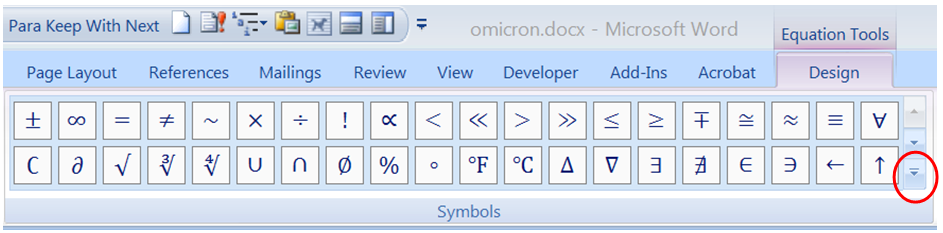 Figure 5: The Symbols group under the Design tab of “Equation Tools.”Most of the default symbols in this group have already been described.  However, if you click on the down-arrow (circled in Figure 5) and then click on the down-arrow at the top of the resulting menu, the following options will appear:Basic MathGreek LettersLetter-Like SymbolsOperatorsArrowsNegated RelationshipsScriptsGeometryFor example, the “Letter-Like Symbols” group contains the following symbols, some of which do not have keywords.The ASCII hexadecimal code may be useful for a small subset of people.  If you type that code into an equation, then select the code and type <alt>x (think of the “x” as standing for hexadecimal), it will convert the number to the corresponding character.  You can convert only one character at a time.  If you need to use an undefined symbol frequently, you should create your own definition with the Math Autocorrect function described in the section Math Autocorrect: A Useful Look-up Tool.Conversely, if you are in the linear mode of the equation editor, you can highlight a single character and then type <alt>x to print that character’s hexadecimal code.  As a last resort, you can resort to using Symbol under the Symbols group of the standard Insert ribbon, which is completely independent of the equation editor.ReferencesThe following references were used to compile the information in this document.Sargent, M III, “Unicode nearly plain-tex encoding of mathematics,” Office Authoring Services, Microsoft Corporation, 2006 (http://unicode.org/notes/tn28/UTN28-PlainTextMath-v2.pdf).Gardner J, “Shortcuts for the Word 2007 equation editor,” (http://dataninja.files.wordpress.com/2007/09/word07shortcuts.pdf). Khitron Igal et al., " Microsoft Word Equation Editor Tutorial," Ben-Gurion University, Department of Computer Science, https://www.cs.bgu.ac.il/~khitron/Equation%20Editor.pdf.To InsertTypeOrTo InsertTypeOrOr\infty\hbar\rightarrow\->\leftarrow \uparrow \downarrow\nearrow\nwarrow\searrow\swarrow\leftrightarrow\updownarrow\Rightarrow\Leftarrow\Uparrow\Downarrow\partial\nabla\le<=\ge>=>=\ll<<\gga\times bf(t)\otimes g(t)a\cdot ba\odot bx\oplus ya\ominus ya\mapsto b\hookrightarrowa\dots ba\cdots ba\bot ba\top bA\bigcap BA\bigcup BA\bigsqcup BA\biguplus Ba\star b\forall\in\exists\bigwedge\bigvee\ne\approx\equiv\cong\sim\simeq\bowtie\box\subset\emptyset~=~=\therefore\because\pm+-\mp-+-+\angle\propto22 \degree ”C”To DisplayTypeComments[a/b]		The “/” command for fractions is described in a later section.{a/b}		(a/b)Parentheses display.a/(b+1)Parentheses used for grouping do not display.a/((b+1))Double parentheses display.{ a\atop b \close yThe \close keyword completes the opened brace.The \atop command is described in a later section.\open x^2/2 |_0^11The \open keyword allows you to group an expression when you only need a bracket on the right hand side.\left x^2/2 |_0^11|(a|b|f)/(c+d)|The parentheses are, again, used for grouping.|a|b|f/(c+d)|y=\[<sp>a/b<sp>\]Backslashes prevent [ and ] from growing.\norm a\norm<x^2>\langle x^2 \rangleThis form is generally preferred to  to indicate ensemble average.\bra x/y \ket This form causes the angled brackets to grow with the expression inside, unlike \langle \rangle.To DisplayTypeNotesx_i\times<sp>y^nThe spacebar <sp> is needed.x^(i+1)The parentheses do not show.  See “grouping.”x_i^nF_n^(k+1)F_(n^(k+1))All of the parentheses are needed.(_0^9)HTo DisplayTypeCommentsa/b			(a+b)/(c+d)		Parentheses do not print.((a+b))/(c+d)The double parentheses force the single parentheses to print in the numerator.((a+b)/(c+d) + n)/(f(x)+e^(1\/2))<sp>The “/” is preceded by “\” in the exponential to provide a horizontal fraction ( instead of ).To DisplayTypeCommentsa\atop b  or a|b			Do not add spaces between the expression and the vertical bar.(a+b)\atop(c+d)		Parentheses do not print.f(x)={\matrix (\infty x=0@0 x\ne 0) \closeThe @ character ends a row of the matrix.A=[\matrix(x_11&x_12&x_13@ x_21&x_22&x23@x_31&x_32&x_33)]The matrix must be enclosed in ()’s.  The & character separates columns of the matrix. The @ separates rows.To DisplayTypeComments[\phantom (a\atop b)]<sp>The \phantom command creates an object as large as the expression in parentheses, but does not print it, so you can create, for example, large empty brackets.[\smash(a\atop b)\close<sp><sp>\smash creates the object, but makes its size zero so that the enclosing bracket does not grow.[\hphantom((a+b)/c)]The \hphantom command creates an object with the width of the expression in parentheses, but zero height.[\vphantom((a+b)/c)]The \vphantom command creates an object with the height of the expression in parentheses, but zero width.To DisplayTypeComments\sqrt x\sqrt(x+1)\cbrt(x+1)\qdrt(x+1)(-b\pm\sqrt(b^2-4ac))/2a<sp>\sqrt(n&x)<sp>The & separates the root order from the argumentTo DisplayType\sum_(n=0)^N x^n<sp>\prod_(n=0)^N x^n<sp>\int_-\infty^\infty <sp> <sp> f(t) e^-i\omega t<sp>dt\iint f(x) dx\iiint f(x) dx\oint f(x,y) dl\coint f(x,y) dl\aoint f(x,y) dla large character Select the character.  Then, on the Design ribbon, under the “Tools” group, click on “Normal Text.”  Now go to the “Home” ribbon and change the font size.  Go back to the Design ribbon and click on “Normal Text” again to get back to the correct font design (e.g. italic if it is a variable).*To DisplayTypeComments\overbrace<sp>F^”force” = \overbrace(ma)^”mass times acceleration”<sp>			Overbrace text is introduced with ^, as if it were a superscript.\underbrace<sp>F^”force” = \underbrace(ma)^”mass times acceleration”<sp>			Underbrace text is introduced with _, as if it were a subscript.\overbar(a+b)\overparen(a+b)\underbar(a+b)lim<sp>_(x\rightarrow 0)<sp>f(x)You can replace “_” with “\below”.lim<sp>\below(x\rightarrow 0)<sp>f(x)Because “lim” is a keyword it is not displayed in italics.lim<sp>\above(x\rightarrow 0)<sp>f(x)Because “lim” is a keyword it is not displayed in italics.ForTypeForTypeForTypex\bar<sp><sp>x\ddot<sp><sp>x\hvec<sp><sp>x\Bar<sp><sp>x\hat<sp><sp>x\tvec<sp><sp>x\check<sp><sp>x\tilde<sp><sp>x\dot<sp><sp>x\vec<sp><sp>To DisplayTypex\prime<sp>x\pprime<sp>x\ppprime<sp>ForTypeForTypeForTypeForType\alpha\eta\omicron*\upsilon\beta\iota\pi\varpi\chi\varphi\theta\omega\delta\kappa\vartheta\xi\epsilon\lambda\rho\psi\phi\mu\sigma\zeta\gamma\nu\tauEq.  Eq.  SymbolNameASCII Hexadecimal CodeLatin Small Letter Eth00F0Turned Capital F2132Hilbert Space210CThe Set of Natural Numbers2115Rational Numbers211AReal Numbers211DThe Set of Integers2124Angstrom212BInverted Ohm Sign2127There Does Not Exist2204